AUFGABE 1Ergänze die richtige Form des Verbs.____________ (ziehen, Sg.) den Stecker.____________ (machen, Pl.) das Licht aus.____________ (duschen, Sg.) kurz._____________ (duschen, Pl.) nicht zu heiß.______________ (anziehen, Sg.) warm _____.______________ (nehmen) Sie lieber die Straßenbahn.______________ (essen) Sie weniger Fleisch.AUFGABE 2Formuliert jetzt die Aufforderungen aus Aufgabe 1 in Ratschläge um. Nutzt dafür das Verb „sollten“ wie im Beispiel.  Fahren Sie weniger mit dem Auto. ð Sie sollten weniger mit dem Auto fahren. ____________________________________________________________________________________________________________________________________________________________________________________________________________________________________________________________________________________________________________________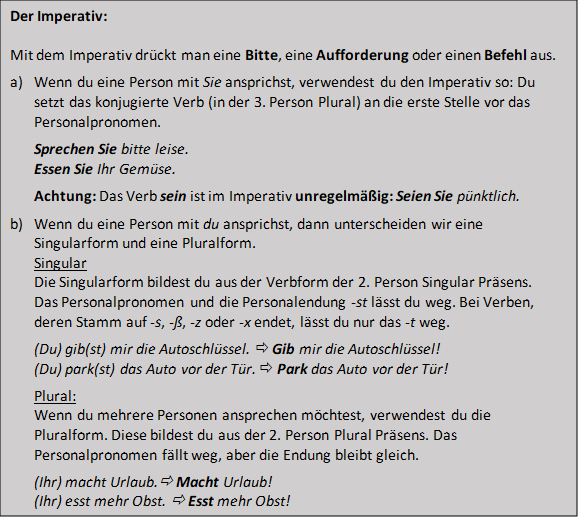 